ZAPROSZENIE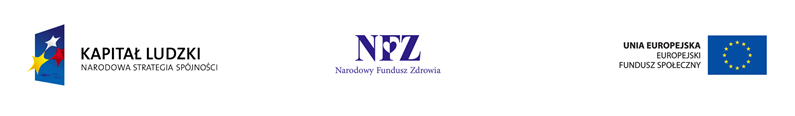 Szanowni Państwo,Serdecznie zapraszamy na ogólnopolską konferencję zorganizowaną w ramach projektu współfinansowanego przez Unię Europejską w ramach Europejskiego Funduszu Społecznego.                                Jednorodne Grupy Pacjentów. W stronę przejrzystości, efektywności i jakości w szpitalach.Konferencja odbędzie się w dniu 18 marca 2014r. w Warszawie.Konferencja ma na celu przedstawienie najlepszych praktyk systemu Jednorodnych Grup Pacjentów na przykładzie krajów europejskich.  W trakcie spotkania zostanie zaprezentowane polskie tłumaczenie, wraz z aktualizacją podręcznika „Jednorodne Grupy Pacjentów w Europie. W stronę przejrzystości, efektywności i jakości w szpitalach”. Wykład inauguracyjny wygłoszą współautorzy książki - pan Alexander Geissler oraz pan Wilm Quentin .Naszymi prelegentami będą również osoby doświadczone w tworzeniu systemu rozwiązań Jednorodnych Grup Pacjentów oraz jego implementacji
w środowisku medycznym - przedstawiciele Uniwersytetu Technicznego w Berlinie, Uniwersytetu Medycznego z Łodzi i Narodowego Funduszu Zdrowia.    Rejestracja na konferencję odbywa się poprzez stronę http://akademia.nfz.gov.pl/konferencje/. (decyduje kolejność zgłoszeń). Szczegółowe informacje dotyczące miejsca wydarzenia zostaną przekazane na Państwa indywidualne konto e-mail, po potwierdzeniu uczestnictwa.  					             W zastępstwie Prezesa NFZZastępca Prezesa ds. MedycznychMarcin Pakulski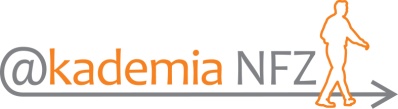 Projekt współfinansowany przez Unię Europejską w ramach Europejskiego Funduszu Społecznego